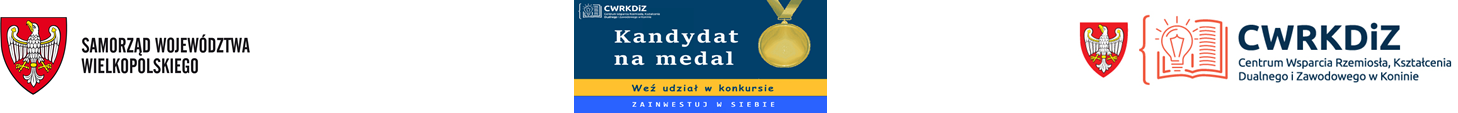 NAZWA STANOWISKA:ŹRÓDŁO:MOJE MOCNE STRONY, UMIEJĘTNOŚCI I KOMPETENCJEMOJE MOCNE STRONY, UMIEJĘTNOŚCI I KOMPETENCJEMOJE MOCNE STRONY, UMIEJĘTNOŚCI I KOMPETENCJECECHY, UMIEJĘTNOŚCI, DOŚWIADCZENIA, KOMPETENCJEFAKTY, UZASADNIENIE1.1.2.2.3.3.4.4.5.5.PRACODAWCA – WYMAGANIA, CECHY, WARTOŚCIPRACODAWCA – WYMAGANIA, CECHY, WARTOŚCIPRACODAWCA – WYMAGANIA, CECHY, WARTOŚCIWYMAGANIA, CECHY FIRMY, WARTOŚCI, ZAKRES OBOWIĄZKÓWTWOJA CECHA/DOŚWIADCZENIE/SPOSÓB NADROBIENIA UMIEJĘTNOŚCI1.1.2.2.3.3.4.4.5.5.KLUCZOWE PRZESŁANIEKLUCZOWE PRZESŁANIEKLUCZOWE PRZESŁANIEJAKI JESTEŚ, KIM JESTEŚ, CO UMIESZ, CZEGO SZUKASZ?FAKTY, UZASADNIENIE1.1.2.2.3.3.INFORMACJE DODATKOWEINFORMACJE DODATKOWEINFORMACJE DODATKOWEWYMIAR ETATU (jeśli mniej niż pełny)WYJAZDOWOŚĆ (jeśli znacznie ograniczona)OKRES WYPOWIEDZENIA (jeśli dotyczy)FORMA KONTRAKTU (jeśli inna niż umowa o pracę/zlecenie)DOSTĘPNOŚĆ NA SPOTKANIA (jeśli nietypowa)INNE